   Pre K Weekly Homework – 5/23/20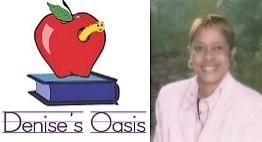 www.deniseoasis.com  Parents don’t worry about downloading the paperwork for the students to write their names, letters or other handwritten assignments. If you have a sheet of paper or a board of some type, have your child use them and take a photo of it and send it to me on ClassDojo.                                                   Age cycleMondayTuesdayWednesdayThursdayFridayParent ConnectionParent ConnectionRet. StudentsLiteracy:The Three Billy Goat Gruffshttps://youtu.be/aimYfMsz_ZwZoom Bedtime Story online with cookies and milk or other snacks with Mrs. King at 6:30 p.m.Meeting ID: 9444400124Password 752803Literacy:Circle Time:https://youtu.be/PpI0xqd0ckERead Along with Barack and Michelle Obama! | The Bear Ate Your Sandwichhttps://youtu.be/vXaYnnnl_34What kind of sandwich do you like to eat and why? Draw a picture of your favorite sandwich.Literacy:Circle Time-https://youtu.be/W6JXamH-DwwZoom -Participate in a Pop -Up Evening Activity.Letters from A-L Alphabet phonicshttps://youtu.be/tKsIi1MH4lwandUsher Alphabethttps://youtu.be/SWvBAQf7v8gMeeting ID: 9444400124Password 752803Literacy:Circle Time-https://youtu.be/WPMkOd7vClYReligion -I Pray Every DaySee ClassDojo, www.deniseoasis.com or E-Learning.Please log in to HappyNumbers.com and put in your child’s class number and then put in your child’s personal password number that will be sent to ClassDojo in your message box.Ret. StudentsYour class number729907Website: Deniseoasis.comEvening POP-Up Pre K on Zoom on Tuesdays. (Bedtime Story-Milk and Cookies, Thursdays for literacy) and Saturdays, (Show and Tell) Zoom Meeting link will be posted on ClassDojo also.Meeting Id: 9444400124Password 752803To help you deal with the social emotional well-being of your child during this difficult time.https://healthyathome.readyrosie.com/en/emotional-well-being/`Sight Words: I, a, can,  go,  the,  and,  is,  me,  red,  to,  be, for, in,  no,  it,  my,  see,  oneDisney’s Bedtime Stories Number 877-7-MickeyRet, StudentsHandwriting:Write your first and last name, write it! (See links on website or note above.(Use can use the sheet on website www.deniseoasis.com or write it on a sheet of paper.If you have your handwriting book, do one or two pages.Handwriting:Write your first and last name, write it! (See links on website or note above.(Use can use the sheet on website www.deniseoasis.com or write it on a sheet of paper. If you have your handwriting book, do one or two pages.Handwriting:Write your first and last name, write it! (See links on website or note above.(Use can use the sheet on website www.deniseoasis.com or write it on a sheet of paper.If you have your handwriting book, do one or two pages.Handwriting:Write your first and last name, write it! (See links on website or note above.(Use can use the sheet on website www.deniseoasis.com or write it on a sheet of paper.If you have your handwriting book, do one or two pages.Start putting together a Pictionary using the letters of the alphabet!I will post how it can be done! Here is another option of one.https://youtu.be/Eo98GmdpekAChoose one handwriting sheet, take one photo and post it on ClassDojo. Make alphabet cards from index cards or put alphabets on paper and cut them out to the size of index cards. Put the alphabets in order while naming them. Ret. StudentsMath: Log into happynumbers,comInstructions on ClassDojo and/or website.See number songs on www.deniseoasis.comMath:https://earlymathcounts.org/lessons/grab-bag-fun/Math: Log into happynumbers,comInstructions on ClassDojo and/or website.See number songs on www.deniseoasis.comMath: https://earlymathcounts.org/lessons/grab-bag-fun/Count pennies, beans, pasta or other items that you can find around the house. First try 10, 15, 20.... Increase as your child is able.Student going into KdgLiteracy:The Three Billy Goat Gruffshttps://youtu.be/aimYfMsz_ZwZoom Bedtime Story online with cookies and milk or other snacks with Mrs. King at 6:30 p.m.Meeting ID: 9444400124Password 752803Literacy:Circle Time:https://youtu.be/PpI0xqd0ckERead Along with Barack and Michelle Obama! | The Bear Ate Your Sandwichhttps://youtu.be/vXaYnnnl_34Literacy:Circle Time-https://youtu.be/W6JXamH-DwwZoom -Participate in a Pop -Up Evening Activity.Letters from A-L Alphabet phonicshttps://youtu.be/tKsIi1MH4lwandUsher Alphabethttps://youtu.be/SWvBAQf7v8gMeeting ID: 9444400124Password 752803Literacy:Circle Time-https://youtu.be/WPMkOd7vClYReligion -I Pray Every DaySee ClassDojo, www.deniseoasis.com or E-LearningStudent going into Kdg.Handwriting: Practice writing the letters. Do a few uppercase letters and lowercase letters a day! Use the video to help!https://youtu.be/eDkGR6Bl6Aoor https://youtu.be/M10IC2_RLgMIf you have your handwriting book, do one or two pages.Handwriting:Practice writing the letters. Do a few uppercase letters and lowercase letters a day! Use the video to help!https://youtu.be/eDkGR6Bl6Aoor https://youtu.be/M10IC2_RLgMIf you have your handwriting book, do one or two pages.Handwriting:  Practice writing the letters. Do a few uppercase letters and lowercase letters a day! Use the video to help!https://youtu.be/eDkGR6Bl6Aoor https://youtu.be/M10IC2_RLgMIf you have your handwriting book, do one or two pages.Handwriting:Practice writing the letters. Do a few uppercase letters and a lowercase letters a day! Use the video to help!https://youtu.be/eDkGR6Bl6Aoor https://youtu.be/M10IC2_RLgMIf you have your handwriting book, do one or two pages.Start putting together a Pictionary using the letters of the alphabet!I will post how it can be done! Here is another option of one.https://youtu.be/Eo98GmdpekAChoose one handwriting sheet, take one photo and post it on ClassDojoWhen your little prek students gets bored.http://www.nickelodeonparents.com/Student going into Kdg.Math:Log into happynumbers,comInstructions on ClassDojo and/or website.See number songs on www.deniseoasis.comMath:https://earlymathcounts.org/lessons/grab-bag-fun/Math:Log into happynumbers,com Instructions on ClassDojo and/or websiteSee number songs on www.deniseoasis.comMath:https://earlymathcounts.org/lessons/laundry-sorting/Please log in to HappyNumbers.com and put in your child’s class number and then put in your child’s personal password number that will be sent to ClassDojo in your message box.Students going into Kdg.Your class number514715https://playtolearnpreschool.us/10-preschool-activities/?fbclid=IwAR0ch6ZbuGjtCsNiFLcQk4Ai13bWBiqFrtdz-0v7KvhQIYXWygh5J-dr8SABoth Age CyclesAll videos are on youtube or on the website www.deniseoasis.comExercise https://youtu.be/h3Xrtm0IVnYGonoodle.com Alphabet in Spanishhttps://youtu.be/MO3xvPyBzmwColors in Spanishhttps://youtu.be/zpLQSdu4V94Numbers in Spanishhttps://youtu.be/AxAxSx7R0rchttps://www.facebook.com/StJohnDeLaSalle/ExerciseDamien McCottrellPreschool-Grade 2:Assignment: Watch this video and then answer the questions.What is a "healthy plate"?What should half of your "healthy plate" consist of?https://www.youtube.com/watch?v=Gmh_xMMJ2Pw&authuser=2https://www.youtube.com/watch?v=D9pP0Vlah4M&authuser=2https://www.facebook.com/StJohnDeLaSalle/Exercisehttps://youtu.be/h3Xrtm0IVnYGonoodle.com Alphabet in Spanishhttps://youtu.be/MO3xvPyBzmw*******Pre-K students are invited to Spanish Class on Thursdays at 10:00 a.m. on Zoom!Meeting ID 71608632909Password Spanishhttps://www.facebook.com/StJohnDeLaSalle/ExerciseDamien McCottrellhttps://www.youtube.com/watch?v=l2tuuyzKjBM&authuser=2https://www.facebook.com/StJohnDeLaSalle/Virtual Field Tripshttps://theeducatorsspinonit.com/virtual-field-trips-for-kids/Playdough Recipe(See links on website)Science: Thursday, May 21
There is going to be a special live science show done by someone named Mystery Doug next Thursday, May 21st. He's a science educator kids love. Will you please help your child watch this? All you need to do is open this website link:

https://mysteryscience.com/live 

The show will be about 20 minutes long and will start at:
12pm Central 
...